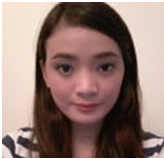 PAULINEPAULINE.348258@2freemail.com   POSITION DESIREDAny position that fits my abilityOBJECTIVETo face any challenging position that will develop my expertise and experiences and to maximize knowledge and abilitiesSKILLSCommunication SkillsStrong verbal and listening skillsCan speak English and some few words of ArabicWritten CommunicationNonverbal CommunicationFriendliness and RespectPicking the Right MediumComputer LiteratureWindows- Microsoft office words/ Excel, Power Point, Emails and the InternetAbility to use Dubai Trade System and Tasheel under Government Dubai Customs Can attend receptionist dutiesConfident in handling in job with dedicationAbsorb quickly information and proceduresWORK HISTORYLogistics – Operation , Office Assistant               4all GROUP Fze                Al Twar 2, Dubai Airport Free Zone (DAFZA) , Dubai-UAE               January 2015 – current.Making Bill of Entry documents under MIRSALII (Import, Export, Transfer and Transit In) under Government Dubai Custom I can apply in Tasheel like (visa and etc.)Also, attend as a receptionistMonitoring and maintaining stocks in and out in the systemAct as a document controllerMaking a basic cost of bills for accountsMaking basic letters like (authorization and etc.)Sales Executive/ SecretaryBerberabe Real StateBatangas CityAugust 11, 2014Assisting with staff and Business Partner queries regarding new applications, existing customersCompiling the monthly Sales Report on new sales, additional channels, and renewalsanswering telephone callsmaintaining diariesarranging appointmentstyping, word processing, and filingorganizing and servicing meetings (producing agendas and taking minutes)prioritizing workloadsSales Staff/ Store ConsignorDepartment Store SM BatangasPallocan, Batangas CityApril 15, 2013-June 30, 2014        -     Promote the high-quality services of the company        -     Satisfy the Clients in response to their queries ad provide their needs immediately        -     Updates all useful information        -     Ensuring all documents and all accounts are completely accomplished within specified deadlines        -     Complies promptly with the company policies and procedures Sales StaffForme Boutique SM BatangasPallocan, Batangas CityMarch 15, 2012-June 29, 2012I am promoting a high – quality of our products and services of the companyNeeds to satisfy the clients in response to their queries and provide their needs immediatelyUpdates all useful information of the productsAssisting with staff and business partner queries regarding the new application, existing customers.CashierCitimart Batangas CityBauan, Batangas CityNovember 14, 2011- January 05, 2012Receive payment by cash, cheque, credit cards, vouchers, or automatic debitsIssue receipts, refunds, credits, or change due to customers.Count money in cash drawers at the beginning of shifts to ensure the amounts are correct and there is adequate change.Private NurseBolbolk, Batangas CityAugust 25, 2011- October 09, 2011Case Handled: Hypertension, Diabetes, and PneumoniaImplements the plan of care given by the doctorProvide health care-medical management, Physician’s appointments and physical therapyProvide emotional care-companionship and meaningful activities and conversationProvide personal care including personal hygieneConsult with health care professionals in case of emergencyCERTIFICATIONS        Health Care Services NC-II       Red Cross First Aide        - Basic Life Support        - Cardiopulmonary ResuscitationSEMINARS AND TRAINING:Red Cross Volunteer TrainingCommunity ServicesOn Job Training:   Luna Goco Medical Center                                  De Los Reyes Hospital                                  Community Hospital                                  Provincial Hospital                                  Municipal CenterPERSONAL INFORMATIONDate of Birth:            February 14, 1992Place of Birth:         Pinamalayan Oriental Mindoro, PhilippinesNationality:              FilipinoCivil Status:              SingleLanguage:               English/ TagalogEDUCATIONAL BACKGROUNDCOLLEGES:       Luna Goco Colleges                            Bachelor of Science in Nursing                            (June 2008 - October 2010)                            Health Care Services NC-II                            (Graduate 2010)SECONDARY:   Immaculate Heart of Mary Academy                             (June 2004 - March 2008)ELEMENTARY:    Jesus is Lord Christian School                              (2000 - 2002)                              Dońa Assuncion Reyes Memorial Elementary School                              (2003 - 2004)I herby certify that all the information written above is true according to my knowledge.                                                                                                                                                       Signature